ATZINUMS Nr. 22/12-3.8/202par atbilstību ugunsdrošības prasībāmAtzinums iesniegšanai derīgs sešus mēnešus.Atzinumu var apstrīdēt viena mēneša laikā no tā spēkā stāšanās dienas augstākstāvošai amatpersonai:Atzinumu saņēmu:20____. gada ___. ___________DOKUMENTS PARAKSTĪTS AR DROŠU ELEKTRONISKO PARAKSTU UN SATURLAIKA ZĪMOGU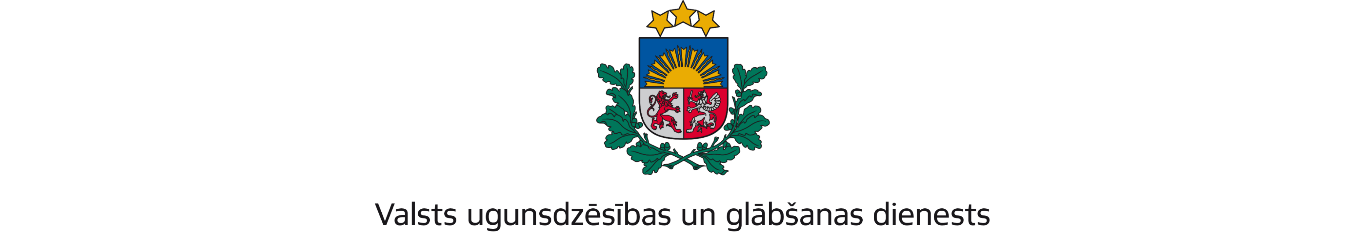 KURZEMES REĢIONA PĀRVALDEGanību iela 63/67, Liepāja, LV-3401; tālr.:63404475; e-pasts: kurzeme@vugd.gov.lv, www.vugd.gov.lvLiepājaBiedrība “Intrasport”(izdošanas vieta)(juridiskās personas nosaukums vai fiziskās personas vārds, uzvārds)08.08.2023.Reģistrācijas Nr.40008256860(datums)(juridiskās personas reģistrācijas numurs)Meža iela 11, Ventspils, LV-3601(juridiskās vai fiziskās personas adrese)1.Apsekots: Vaiņodes vidusskolas telpas (turpmāk – Objekts).(apsekoto būvju, ēku vai telpu nosaukums)2.Adrese: Avotu iela 4, Vaiņode, Dienvidkurzemes novads, LV-3435. 3.Īpašnieks (valdītājs): Dienvidkurzemes novads pašvaldība,(juridiskās personas nosaukums vai fiziskās personas vārds, uzvārds)reģistrācijas Nr. 90000058625, Lielā iela 76, Grobiņa, Dienvidkurzemes novads, LV-3430.(juridiskās personas reģistrācijas numurs un adrese vai fiziskās personas adrese)4.Iesniegtie dokumenti: nometnes vadītājas Paulas Zvejas 2023.gada 7.augusta iesniegums, kas Valsts ugunsdzēsības un glābšanas dienesta Kurzemes reģiona pārvaldē reģistrēts ar Nr.22/12-1.4/588 un ugunsdrošības instrukcija.5.Apsekoto būvju, ēku vai telpu raksturojums: Vaiņodes vidusskola ir 3 stāvu ēka, kas aprīkota ar automātisko ugunsgrēka atklāšanas un trauksmes signalizācijas sistēmu un iekšējo ugunsdzēsības ūdensvada sistēmu. Ēka ir nodrošināta ar pārnēsājamiem ugunsdzēsības aparātiem, evakuācijas izejām, evakuācijas apgaismojumu un evakuācijas plāniem.6.Pārbaudes laikā konstatētie ugunsdrošības prasību pārkāpumi: Nav.7.Slēdziens: Objekts atbilst ugunsdrošības prasībām.8.Atzinums izsniegts saskaņā ar: Ministru kabineta 2009.gada 1.septembra noteikumuNr.981 “Bērnu nometņu organizēšanas un darba kārtība” 8.5.apakšpunkta prasībām.(normatīvais akts un punkts saskaņā ar kuru izdots atzinums)9.Atzinumu paredzēts iesniegt: Valsts izglītības satura centrā.(iestādes vai institūcijas nosaukums, kur paredzēts iesniegt atzinumu)Valsts ugunsdzēsības un glābšanas dienesta Kurzemes reģiona pārvaldes priekšniekam, Ganību ielā 63/67, Liepājā, LV-3401.(amatpersonas amats un adrese)Valsts ugunsdzēsības un glābšanas dienesta Kurzemes reģiona pārvaldes Ugunsdrošības uzraudzības un civilās aizsardzības nodaļas inspektore*I.Kārkliņa(amatpersonas amats)(paraksts)(v. uzvārds)Nosūtīts elektroniski 08.08.2023. uz e-pastu paula.zveja@gmail.com(juridiskās personas pārstāvja amats, vārds, uzvārds vai fiziskās personas vārds, uzvārds; vai atzīme par nosūtīšanu)(paraksts)